Методические рекомендации по проведению мероприятия в форме устного журнала «Нам есть, чем гордиться, нам есть, что беречь…», приуроченного к празднованию государственного праздника «День России»2016 годЦель – воспитание чувства патриотизма и гордости за Родину посредством реализации творческих и интеллектуальных способностей обучающихся.Участники: молодежный актив муниципального района (представители коллегиальных органов, общественных объединений, волонтерских отрядов, органов школьного ученического самоуправления). Возраст участников: от 14 до 30 лет.Организаторы: организации/учреждения/общественные объединения, ведущие работу с молодежью от 14 до 30 лет.Форма работы: групповая (число участников в группе – до 6 человек).Реквизит: таблички с именами участников, блокноты, шариковые ручки, мультимедийный экран/флипчарт/магнитная доска, маркеры.СодержаниеУстный журнал – форма проведения мероприятия, при которой содержание темы раскрывается на отдельных «страницах». Каждая «страница» содержит информацию по заявленной теме, а также вопросы и задания. Для оформления устного журнала можно использовать компьютерные презентации.Тема устного журнала – «Нам есть, чем гордиться, нам есть, что беречь…» – посвящена России во всем ее многообразии: географии страны, достижениям в культуре, науке и спорте. Участникам предлагается ознакомиться со следующими «страницами» (темами) устного журнала: – «Географические особенности и природные богатства России»; – «Русская культура»;– «Российские изобретатели и их изобретения»;– «Известные люди России рубежа веков». Предлагаем следующие этапы работы над каждой «страницей» журнала:– начало работы – выступление ведущего: вводное слово, обозначение темы, информационная справка по теме «страницы» (5 минут);– выступления участников по выбранной теме в рамках работы над «страницей» журнала: доклады, сообщения, презентации (10 минут);– выполнение заданий участниками: работа в группах в форме интеллектуальной игры (10 минут);– подведение итогов работы над «страницей» (5 минут).Общее время работы над «страницей» – 30 минут.Регламент работы может изменяться по усмотрению организатора.Организаторам в муниципальных районах/городских округах предлагается информация, которую можно взять за основу во время ведения мероприятия. Организаторы и ведущий вправе самостоятельно выбрать в рамках каждой «страницы» необходимый набор фактов. Информацию, раскрывающую темы «страниц», организаторы могут предложить подготовить заранее потенциальным участникам мероприятия в качестве доклада и заслушать выступления во время ознакомления с соответствующей «страницей».Рекомендуем продумать мультимедийное сопровождение «страниц», а также выступлений участников.Ведущий знакомит со «страницами», которые сопровождаются презентацией или другим визуальным материалом. К работе над «страницей» могут подключаться участники, подготовившие доклады и выступления в рамках темы «страницы». Способы оформления каждой «страницы» могут быть самыми разнообразными: выступления участников, демонстрация опытов, встреча с учеными, деятелями культуры и искусства, ответы на вопросы участников, чтение стихов, исполнение песен, музыкальных произведений.По завершении работы над каждой «страницей» журнала участники выполняют задания различных форм. Для выполнения заданий участникам в начале мероприятия предлагается разделиться на группы. Количество участников группы – не более 6 человек. В ходе выполнения задания участниками будет отрабатываться навык работы в малой группе. Также рекомендуется предоставить участникам возможность пользоваться различными информационными источниками, в том числе – сетью Интернет. Таким образом участники смогут расширить свои знания в рамках тем, освещаемых в ходе работы устного журнала.Ведущий подводит итоги работы над каждой «страницей» журнала.Материалы для подготовки по темам «страниц» устного журналаПервая страница. «Географические особенности и природные богатства России» Информация для выступления ведущегоРоссийская Федерация является самым крупным и одним из самых северных государств в мире. Россия, расположенная на материке Евразия, занимает 40 % Европы и 30 % Азии. Омывается 3 океанами и 13 морями. Больше половины наших границ – морские. Наиболее длинный сухопутный кордон наша страна имеет с Казахстаном, Монголией и Украиной. Территория России – одна из самых развитых речных сетей. На территории нашего государства насчитывается около 2,7 миллионов рек и ручьев. Столько же в России озер. Но лишь 11 озер – площадью более 1 тыс. кв. км. Самое глубокое озеро в мире также находится на территории России – это озеро Байкал, его глубина – 1642 м. На территории нашего государства проживает более 100 различных народов. Наша страна имеет развитый потенциал производительных сил и большой запас природных ресурсов. Говоря о том, чем славится Россия, следует выделить большие запасы каменного угля, нефти, торфа, горючих газов, а также развитую черную и цветную металлургию, добычу благородных металлов. Эксперты так оценивают богатства нашей страны в мировом соотношении: нефть – 10–12 %, газ – 32 %, уголь – 11 %, железо – 25 %, никель – 33 %; свинец – 10 %, цинк – 15 %, калийные соли – 31 %. По запасам нефти наша страна стоит на 7 месте и на 1 – по запасам природного газа. 30 % территории России покрыты лесами, которые составляют одно из наших основных богатств. Хвойные породы деревьев дают строительный материал и являются основой бумажной промышленности. Нельзя забывать и про животный мир: млекопитающих, птиц, пресмыкающихся, земноводных и рыб у нас насчитывается более 1000 видов. Задания для участниковУчастникам предлагается решить тестовые задания в рамках I этапа, а также проверить свои знания по теме географических рекордов России на II этапе в форме блиц-опроса.Правильный ответ выделен жирным шрифтом.I этап. «Викторина» Как известно, Россия – самая большая в мире страна. Бразилия – еще одна крупная страна. Во сколько раз площадь Бразилии меньше площади России (приблизительное значение)?а) в 2 разаб) в 3 разав) в 4 разаг) в 5 разКакая из названных точек является крайней северной материковой точкой России?а) Мыс Челюскинб) Остров Романовав) Мыс Дежневаг) Мыс ФлигелиКрайняя южная точка России – этоа) гора Базардюзюб) гора Эльбрусв) гора Белухаг) гора КазбекКакое количество стран граничит с Россией по суше, без учета частично признанных государств?а) 10б) 16в) 12г) 14Какая из названных стран СНГ не имеет границы с Российской Федерацией?а) Молдавияб) Грузияв) Казахстанг) УкраинаПолдень 20 июля 2010 года наступил в городе Петропавловск-Камчатский в 04.00 по московскому времени. Верно ли это?а) Даб) НетПолюсы холода – это районы с наиболее низкими температурами в том или ином полушарии. Так вот на территории России находится полюс холода Северного полушария. В каком городе, по мнению большинства метеорологов, он расположен?а) Уэленб) Тиксив) Диксонг) ОймяконВ каком из перечисленных регионов России средняя плотность населения выше, чем во всех остальных?а) Магаданская областьб) Краснодарский крайв) Самарская областьг) Архангельская областьКакой из перечисленных городов России по данным 2009 года является наиболее крупным по числу жителей?а) Мурманскб) Владивостокв) Томскг) НовосибирскНа какой реке расположен город Ульяновск?а) на Волгеб) на Донув) на Камег) на ОкеВ каких двух регионах России находится озеро Байкал?а) Иркутская область и Республика Тываб) Иркутская область и Красноярский крайв) Иркутская область и Республика Бурятияг) Красноярский край и Республика Тыва12. На берегу какого моря находится город Владивосток?а) Берингово мореб) Охотское морев) Японское морег) Баренцево море13. Через какой регион протекает река Енисей?а) Республика Сахаб) Красноярский крайв) Тюменская областьг) Иркутская область14. Столицей какой республики является город Абакан?а) Тываб) Алтайв) Хакасияг) Татарстан15. Как по-другому называется Якутия?а) Амурская областьб) Республика Сахав) Чукотский автономный округг) Красноярский край16. Какой из этих регионов России не граничит с Финляндией?а) Мурманская областьб) Ленинградская областьв) Калининградская областьг) Республика Карелия17. А какой из этих регионов не касается Онежского озера?а) Ленинградская областьб) Республика Карелияв) Вологодская областьг) Архангельская область18. Сколько федеральных округов входят в состав России?а) 6б) 7в) 8г) 919. Моря какого океана не омывают территорию России? а) Северного Ледовитого океанаб) Атлантического океанав) Индийского океанаг) Тихого океанаII этап. «Географические рекорды России» - самая высокая гора в России (Эльбрус);- крупнейший остров (Сахалин);- самая длинная река России (Лена);- самый высокий действующий вулкан России (Ключевская Сопка);- крупнейший полуостров (Полуостров Лисянского);- крупнейшее пресноводное озеро по объему (Озеро Байкал);- самый большой в мире континентальный водоем (Каспийское море);- самый большой лес на Земле (Сибирская тайга).Вторая страница. «Русская культура»Информация для выступления ведущегоБогаты мы также духовно. Наша страна по праву считается одной из колыбелей всемирной культуры. Невзирая на многовековую историю, полную сражений и кровопролитных войн, русский народ сумел сохранить и приумножить свое духовное достояние, отстоял самобытным и полным национального колорита. Чем славится Россия в мире? К понятию «культура», как ни странно, в измерении нашего государства принято относить не столько сферу искусства, но и особый быт, способ мышления и образ жизни. История нашего государства вплоть до 20 века пропитана духом христианства, но сохранились в праздничных традициях и древние языческие обряды. Христианство подарило русским такие замечательные праздники, как Пасха, Рождество и обряд Крещения, огромное количество литературных памятников (например, жития святых), а язычество – Масленицу и Ивана Купалу. Величественные соборы украсили древние русские города, и сейчас они притягивают к себе взгляды и удивляют не только туристов, но и местных жителей. Золотым периодом развития нашей культуры можно считать 
18–19 века. В это время Россия завоевывает статус одного из наиболее просвещенных мировых государств. В Санкт-Петербурге открывают свои двери Русский музей и Государственный Эрмитаж, а в Москве – Третьяковская галерея. Россия славится своими поэтами, писателями, художниками, композиторами.Среди русских писателей бесспорно выделяются имена Александра Пушкина, Николая Гоголя, Михаила Лермонтова, Федора Достоевского, Льва Толстого, Антона Чехова, Сергея Есенина, Владимира Маяковского, Александра Блока, Марины Цветаевой, Анны Ахматовой, Ивана Бунина, Михаила Булгакова, Александра Солженицына, Николая Рубцова.С детства мы знаем имена художников Ильи Репина, Валентина Серова, Ивана Айвазовского, Ивана Шишкина, Ивана Крамского, Василия Верещагина, Бориса Кустодиева, Казимира Малевича.Весь мир поражают своим гением композиторы Петр Чайковский, Николай Римский-Корсаков, Сергей Рахманинов, Михаил Глинка, Модест Мусоргский. Они создали бессмертные шедевры, которые относятся к жемчужинам мировой культуры и которыми восхищаются во всех уголках нашей планеты.Русская культура – это целый мир, непостижимый и в то же время такой близкий и родной для каждого из нас. Задания для участниковУчастникам предлагаются открытые задания на знание культурных достижений России. Ведущий озвучивает вопрос. Участники, заслушав вопрос, совещаются, о готовности дать ответ сигнализируют поднятием руки.Правильный ответ выделен жирным шрифтом.Этот памятник архитектуры был возведен по приказу князя Всеволода Большое Гнездо, он знаменит своей каменной резьбой – его стены украшают более 600 барельефов, изображающих святых, а также мифических и реальных животных. Включен в список памятников Всемирного наследия ЮНЕСКО. (Дмитриевский собор во Владимире)Этот литературный памятник 12 века дошел до нас в составе Лаврентьевского летописного свода 14 века. Памятник состоит из наставлений, в которых автор призывает русский народ к единству, а также из свода нравственных и практических заповедей его составителя. (Литературный памятник «Поучение Владимира Мономаха»)С историей этого памятника архитектуры 18 века связана одна из самых трагических страниц истории российского революционного движения 19 века. С 1915 по 1917 годы в этом здании работал госпиталь имени царевича Алексея Николаевича. (Зимний дворец в Санкт-Петербурге)Черно-белый фильм, снятый на киностудии «Мосфильм» в 1925 году. В основу сценария были положены реальные события, произошедшие в июне 1905 года. Фасад кинотеатра, в котором проходила премьера, был стилизован под модель военного корабля. (Художественный фильм «Броненосец «Потемкин»)Деревянный духовой инструмент славянских народов, другие названия которого: цевница, сопель. На этом инструменте в славянской мифологии играет бог Лель. (Свирель)В 1987 г. по решению ЮНЕСКО мировая общественность отмечала 800 лет этому произведению. Юбилейные торжества показали, что не перевелись еще исследователи, ставящие под сомнение его подлинность. Что это за реликвия славянского народа? (Памятник литературы «Слово о полку Игореве»)В опере Михаила Глинки «Жизнь за царя» нашли отражение эти события истории России 17 века. (Подвиг крестьянина Ивана Сусанина, который завел в болото польских интервентов, направлявшихся в Кострому с целью убить боярина Михаила Романова)Архитектором этого памятника в Санкт-Петербурге выступил Огюст Монферран. По первоначальному проекту памятник должен был увенчать крест, но к завершению работ архитектор принял другое решение – на вершине монумента был размещен ангел. (Александровская колонна на Дворцовой площади)Петр I в 1699 году запретил ношение народного костюма для всех, кроме крестьян, монахов, священников и дьячков. Была введена практика ношения венгерского, а потом – верхне-саксонского и французского платья, камзол и нижнее белье – немецкие. Каким образом Петр I приказал регулировать исполнение своего указа в городах? (Со всех въезжающих в город в русской народной одежде брали пошлину (40 копеек с пешего и 2 рубля с конного))Монумент, воздвигнутый в Великом Новгороде в 1862 году. Укажите название монумента? В честь какого события он был создан? (Монумент «Тысячелетие России», в честь тысячелетнего юбилея легендарного призвания варягов на Русь) Архитектурный ансамбль, расположенный на острове на Онежском озере, состоящий из двух церквей и колокольни 18–19 веков. Название ансамбля в переводе с вепского означает «мох (растущий на дне водоемов)», по другой версии название означает «игрище, место для праздников». По легенде, одна из церквей ансамбля – церковь Преображения Господня – была построена одним топором без использования гвоздей. Потом плотник выбросил топор в озеро, чтобы никто не мог повторить его шедевр (Погост Кижи (Кижи)) Какое слово в нашей речи образовалось путем слияния двух слов, означающих стол, доска и вытирать? (Скатерть)На сюжет какого произведения Пушкина П.И. Чайковский написал оперу «Мазепа»? (Поэма «Полтава»)Однажды некий 26-летний малоросс обратился к Пушкину с просьбой: «Сделайте милость, дайте какой-нибудь сюжет, хоть какой-нибудь, смешной или не смешной, но русский, чисто анекдот. Рука дрожит написать комедию». Пушкин сюжет дал. Что получилось в результате? (Комедия Н.В. Гоголя «Ревизор»)Форма жилища, распространенная по всей Сибири у финно-угорских, тюркских и монгольских народов, представляет собой конический шалаш из жердей, покрываемый берестой, войлоком или оленьими шкурами. (Чум)Как называлась книга, на обложке которой император Александр I собственноручно написал: «Руду копать»? (Роман Н. Г. Чернышевского «Что делать?»)Одна из самых высоких статуй мира, высочайшая статуя России и Европы работы скульптора Е.В. Вучетича. Высота статуи составляет 85 метров. Скульптура является центральной частью триптиха, в который входит монумент «Тыл – фронту» в Магнитогорске, и памятника «Воин-освободитель» в Берлине. (Статуя «Родина–мать зовет»)«И шли мы все в гору, сами пути себе не знаем, холодны и голодны, наги и босы... И попали на Анадырь-реку близко к морю и рыбы добыть не могли, лесу нет и с голоду мы, бедные, врозь разбрелись...». О каком путешествии рассказывает С.И. Дежнев? (Путешествие по Чукотке, открытие пролива между Азией и Америкой)Этот монастырь выстроен на холме между озерами Бородаевским и Павским, которые соединяет небольшая речка Паска. Главная церковь монастыря – Собор Рождества Богородицы, ее строительство было начато в 1490 г. Недалеко от Собора в 1530 г. была выстроена Церковь Благовещения, а в 1640 г. началось строительство Церкви Святого Мартимиана. (Ферапонтов Белозерский Богородице-Рождественский монастырь)Название этого города Вологодской области, по одной из версий, переводится как «колдовская вода», что объясняется тем, что река, на которой стоит этот город, два раза в год меняет направление своего течения. Город славится своими соляными варницами. В период Смутного времени его жителям пришлось отражать нападение беглого отряда поляков. (Город Тотьма)Третья страница. «Известные российские изобретатели и их изобретения»Информация для выступления ведущегоБлестящие умы наших соотечественников способствовали развитию мирового прогресса. Всему миру известно имя Михаила Ломоносова, основателя приборостроения в России, создавшего первую в России химическую лабораторию. В конце 19 века инженер Ипполит Романов разработал электромобиль, а Николай Бенардос запатентовал электродуговую сварку, Александр Можайский считается изобретателем первого в мире аппарата тяжелее воздуха. Александр Попов – изобретателем радиоприемника. Существует легенда, что в 1801 г. уральский мастер Артамонов решил задачу облегчения веса повозки за счет сокращения числа колес с четырех до двух. Таким образом, Артамонов создал первый в мире педальный самокат – прообраз будущего велосипеда. Князь Борис Голицын стал основоположником сейсмологии, изобрел первый в мире электромагнитный сейсмограф в 1906 году. Игорь Сикорский был автором первых многомоторного самолета и вертолета: первым в истории авиации пассажирским самолетом стал российский «Илья Муромец». Самолет конструкции Сикорского, конвертированный в пассажирский из бомбардировщика, был оснащен комфортабельным салоном, рестораном, отдельными спальными комнатами и даже ванной. Владимир Зворыкин первым получил цветное телевидение, а также разработал электронный микроскоп и прибор ночного видения. Первый в мире планетоход создал изобретатель Александр Кемурджиан. Первый в мире металлический ледокол современного типа создал Михаил Бритнев. Федор Пироцкий изобрел первую в мире систему электрификации железных дорог и первый электрический трамвай. Изобретатель водородной бомбы Андрей Сахаров стал лауреатом Нобелевской премии мира. Среди изобретений 20 века следует выделить: микроволновый лазер (за который его создатель Николай Басов был удостоен Нобелевской премии), первый искусственный космический спутник, созданный Сергеем Королевым. И не стоит забывать про гремящую на весь свет славу автомата Калашникова. Даже популярную игру «Тетрис» разработал наш соотечественник Алексей Пажитнов.Задания для участниковУчастникам выдаются фотографии частей известных изобретений периодов Российской Империи, СССР и Российской Федерации (см. Приложение к методическим рекомендациям). Задача участников – отгадать, часть какого изобретения изображена на фотографии? О своей готовности дать ответ участники сигнализируют поднятием руки. Правильные ответы: 1. автомат Калашникова;2. баян;3. водородная бомба;4. первый пассажирский самолет «Илья Муромец»;5. пенный огнетушитель;6. радиоприемник А.С. Попова;7. отделяющаяся ступень ракеты;8. самолет А.Ф. Можайского;9. искусственный спутник Земли;10. «Тетрис».Четвертая страница. «Известные люди России рубежа веков»Информация для выступления ведущегоНам есть, кем гордиться. Всему миру известны имена спортсменов: хоккеистов Валерия Харламова и Александра Овечкина, футболиста-вратаря Льва Яшина, фигуристов Алексея Ягудина, Ирины Слуцкой и Евгения Плющенко, гимнасток Алины Кабаевой и Светланы Хоркиной, теннисистки Марии Шараповой. Каждый из нас знаком с пронизывающими до глубины души песнями Владимира Высоцкого, Муслима Магомаева, Эдуарда Хилля, Анны Герман, Льва Лещенко, Александры Пахмутовой. На музыке Александра Рыбникова выросло не одно поколение россиян. Всем известна музыка, написанная Геннадием Гладковым, ее вы могли слышать в мультфильмах «Карлсон», «Бременские музыканты», фильмах «Джентльмены удачи» и «Обыкновенное чудо». Музыку Евгения Крылатова вы слышали в фильмах «Приключение Электроника», «Гостья из будущего», «Простоквашино». Талантливые и харизматичные актеры Евгений Миронов, Юрий Никулин, Андрей Мягков, Юрий Яковлев, актрисы Любовь Орлова, Наталья Гундарева, Надежда Румянцева – настоящие мастера своего искусства, упорно трудившиеся в непростое для нашей страны время. Их имена были известны, но цель работы этих людей была не в славе или деньгах, а в идее, мысли, которую они передавали зрителям в каждом своем фильме, в каждой песне или мелодии.Жители России растут на фильмах «Служебный роман» Эльдара Рязанова, «Иван Васильевич меняет профессию» Леонида Гайдая, «Место встречи изменить нельзя» Станислава Говорухина, «Москва слезам не верит» Владимира Меньшова и на мультфильмах студий «Союзмультфильм», «Мельница», «Пилот». Современное российское кино также способно глубоко задеть зрителя, воспитать в нем чувство сострадания, заставить сопереживать, размышлять: это фильмы «Брат» и «Брат-2» Алексея Балабанова, «Левиафан» Андрея Звягинцева, «Дурак» Юрия Быкова, «Сибирь. Монамур» Вячеслава Росса, «Солнечный удар» Никиты Михалкова.Эти списки далеко не полные. Большое количество имен не известно широкой общественности. Ученые, инженеры, врачи, педагоги, спасатели и все те, кто стремится сделать мир вокруг нас лучше. Задания для участниковУчастники получают списки групп людей, каждая группа объединяет известных деятелей России рубежа веков. Участникам необходимо отгадать, что связывает людей в каждой группе?О своей готовности дать ответ участники сигнализируют поднятием руки.Константин НовоселовАлексей АбрикосовЖорес АлферовОтвет: лауреаты Нобелевской премииПавел ЧухрайНикита МихалковАндрей ЗвягинцевОтвет: режиссеры, чьи фильмы были номинированы на премию Американской академии кинематографических искусств и наук (с 1940-х годов известная как «Оскар») в категории «Лучший фильм на иностранном языке»Полина ГагаринаДима БиланАлсуОтвет: российские поп-исполнители, призеры конкурса «Евровидение»Вячеслав ВойновПавел ДацюкЕвгений МалкинОтвет: российские хоккеисты, обладатели Кубка СтэнлиАнна Богалий-Титовец Альбина Ахатова Дмитрий Юшкевич Ответ: чемпионы Олимпийских игр из Вологодской областиФедор Конюхов Дмитрий ШпароВиталий СундаковОтвет: путешественникиЧингиз АйтматовКир БулычевВалентин ПикульОтвет: писателиАлександра Пахмутова Татьяна СергееваВиктор Екимовский Ответ: композиторыИлья КабаковЭрик БулатовОлег ЦелковОтвет: художникиАлексей ЛеоновВалентина ТерешковаВладимир КомаровОтвет: космонавтыПриложение Части известных изобретений периодов Российской империи, СССР и Российской Федерации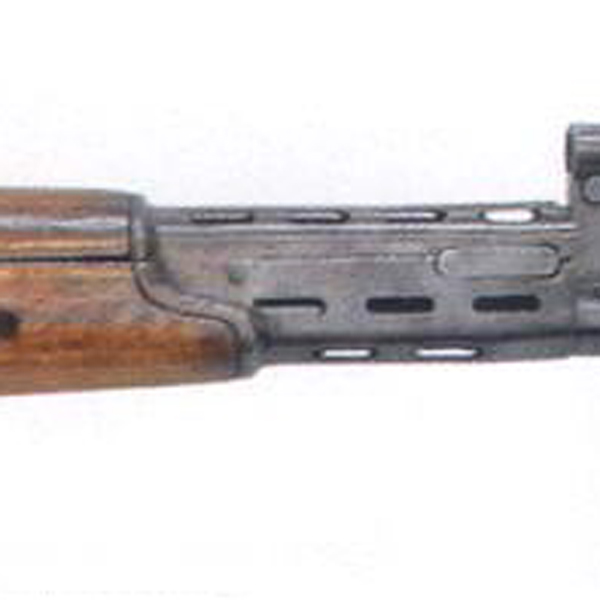 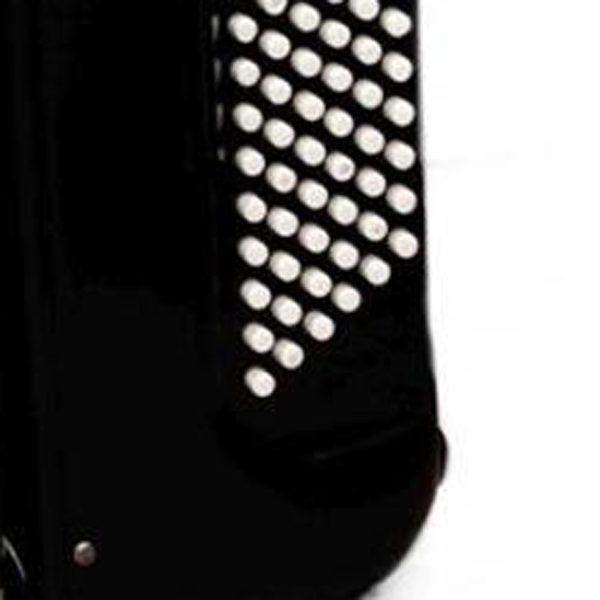 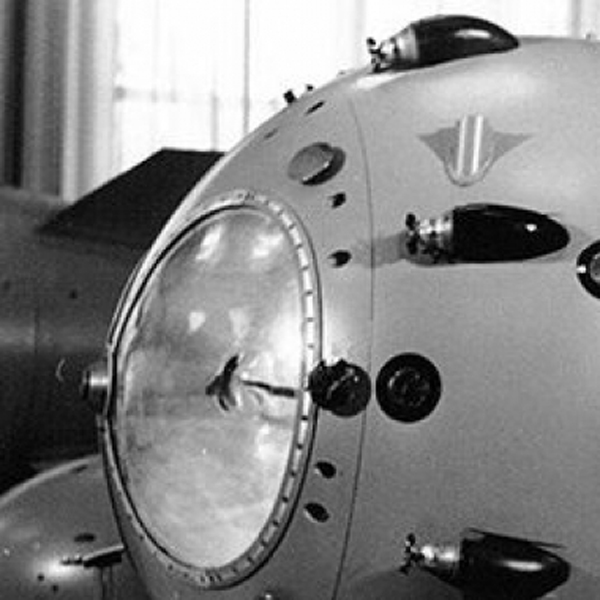 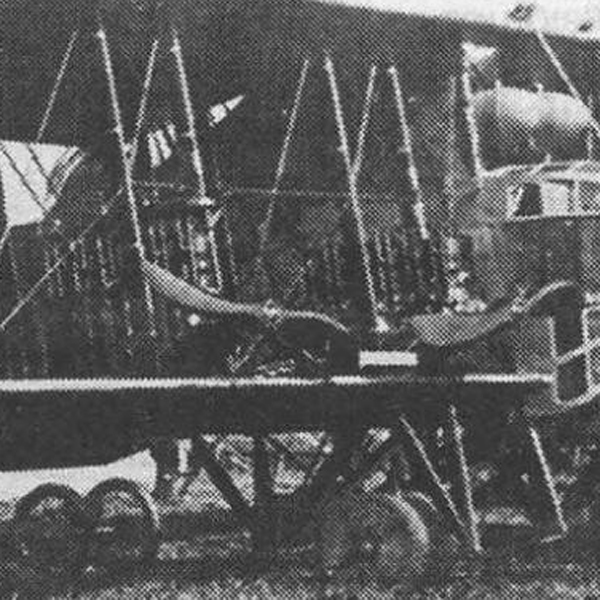 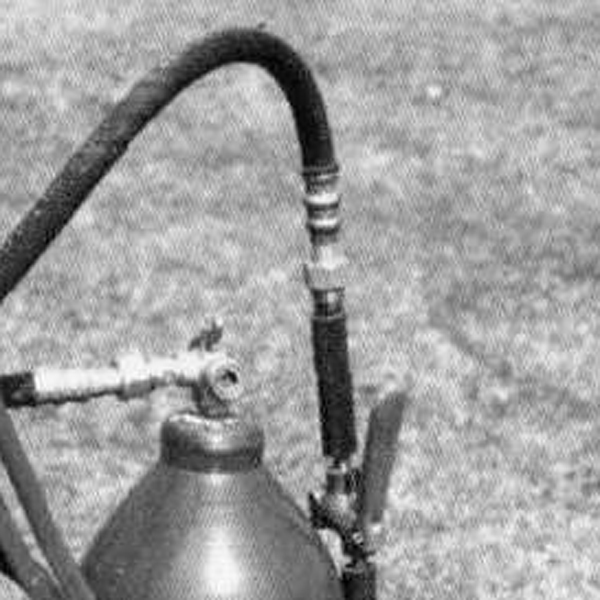 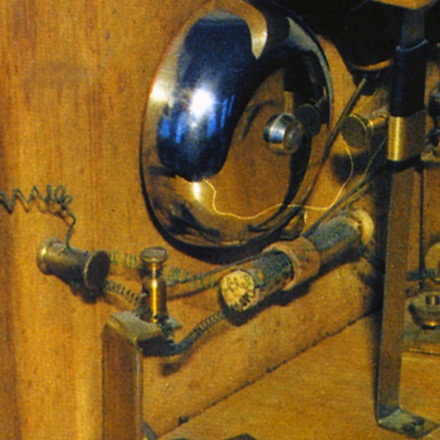 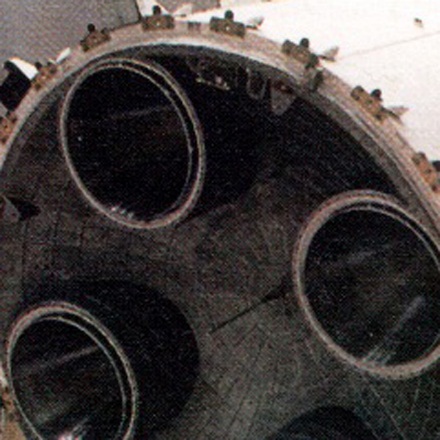 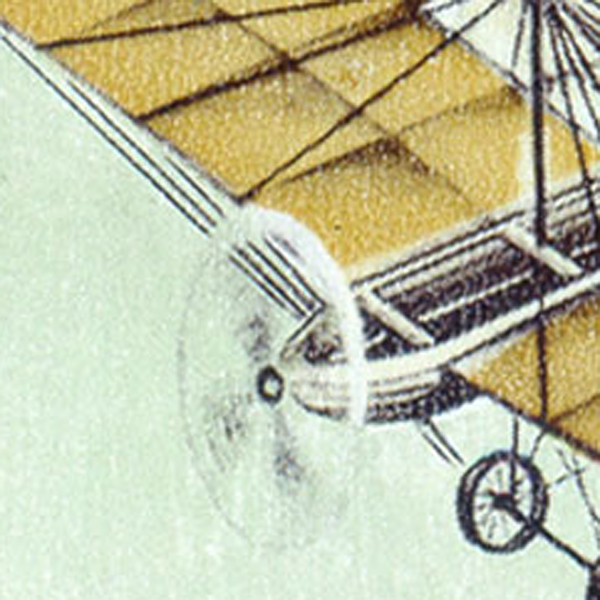 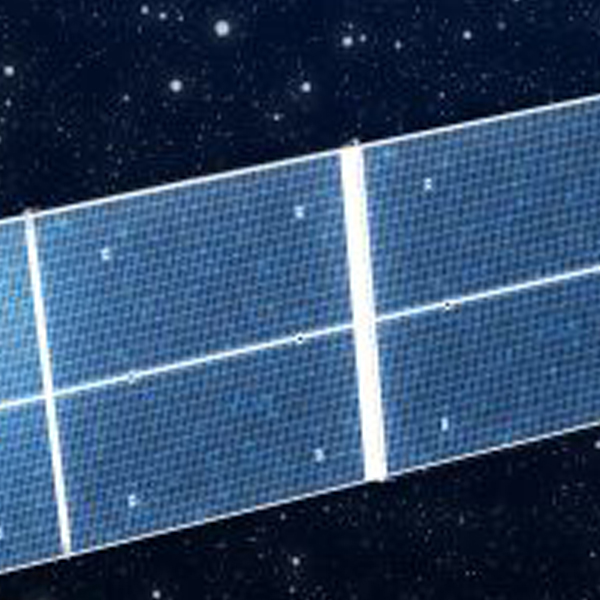 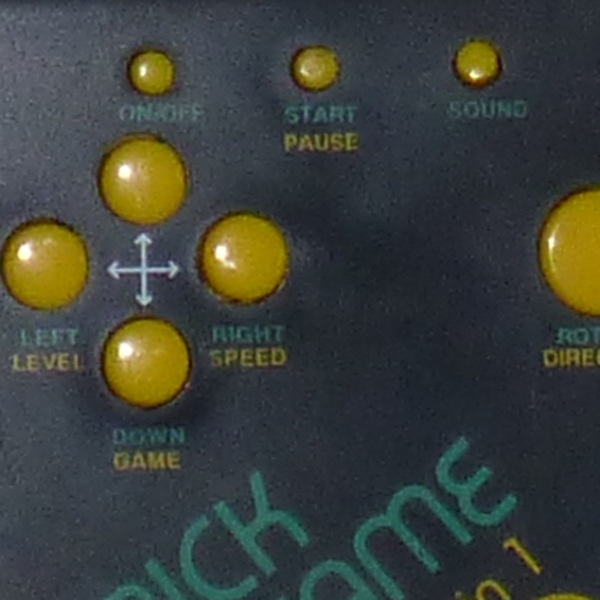 